Versión 3.0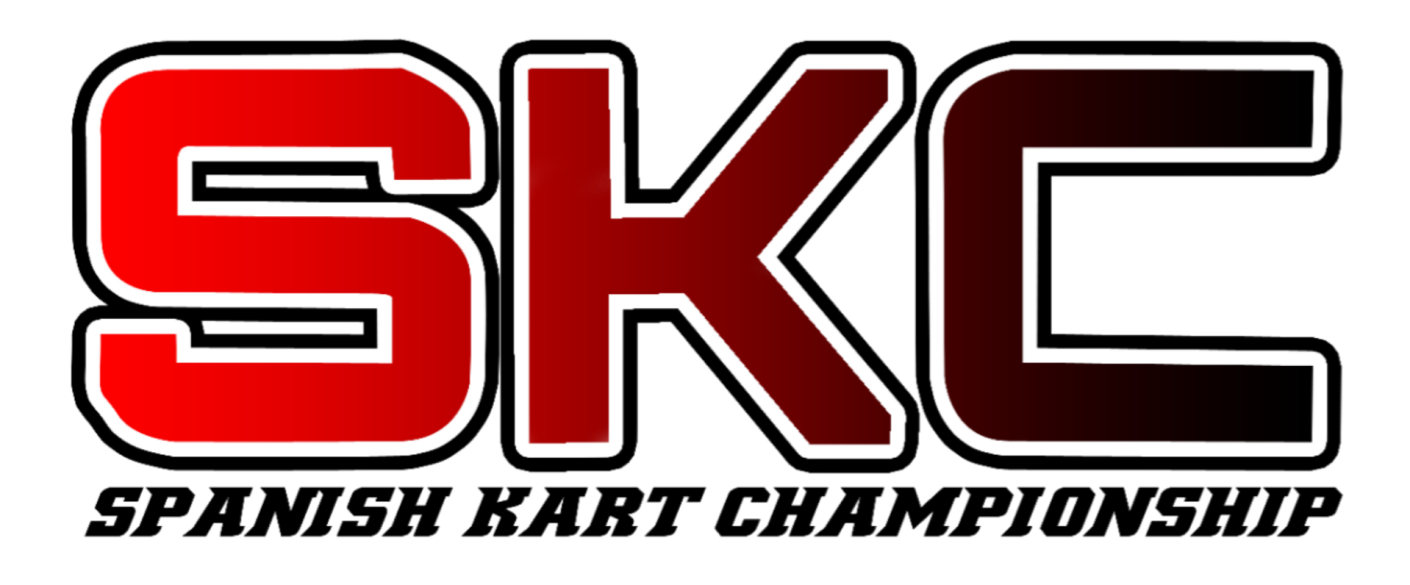 CATALUNYAReglamento 2020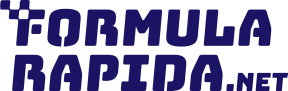 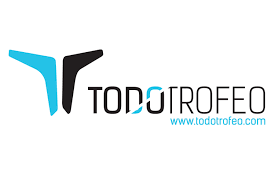 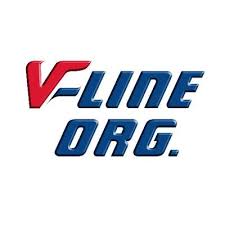 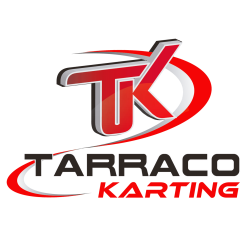 ÍndiceIntroducción……………………………………………………………………………………………………………………………….Pág.3Citas……………………………………………………………………………………………………………………………………………Pág.32.1- Calendario Provisional……………………………………………………………………………………………………….…Pág.32.2-Horarios …………………..………………………………………….………………………………………………………….……Pág.3Inscripciones………………………………………………………….……………………………………………………………………Pág.43.1- Precios………………………………………………………………………………………………………………………………...Pág.4Formato del Campeonato…….…………………………………………………………………………………………………….Pág.4/5/64.1- Nomenclatura de Divisiones…………………………………………………………………………………………………Pág.44.2-Formato Sprint Race….………………………………………….………………………………………………………………Pág.4/54.2. 1- Karts Adaptados……………………………………………………………………………………………………………….Pág.64.3-Formato Juego de Cronos……………………………………………………………………………………….…………….Pág.64.3.1-Condiciones Especiales Juego de Cronos…….…………………………………………………………….……….Pág 6Peso Mínimo por piloto…………………………………………………………………………….………………………………..Pág 6Reglamento de Equipos………………………………………………………………………………………………………………Pág.7Reglas de Comportamiento………………………………………………………………………………….…………………….Pág.77.1- Fuera de Pista…………..………………………………………………………………………………………….………………Pág.77.2-Dentro de Pista…………………………………………………….…………………………………………………….…………Pág.7Sanciones……………………………………………………………………………………………………………………….…………..Pág.78.1-Tipos de Sanciones………………………………………………………………………………………………………………..Pág.7Organización……………………………………………………………………………………………………………………………….Pág.8Premios ………………………………………………………………………………………………………………………………………Pág.910.1- Premios finales del Cto.……………………………………………………………………….……………………………..Pág.910.1.1- Trofeos finales……………………………………………………………………………………………………………….…Pág.910.1.2- Premios finales a elección…………………………………………………………………………………………………Pág.9Puntuaciones…………………………………………………………………………………………………………………………….…Pág.1011.1- Puntuación Sprint Race ……………………………………………………………………………………………….……..Pág.1011.2 Puntuación Juego de Cronos…………………………………………………….………………………………………....Pág.10Protocolo de Ceremonia de Podium………………………………………………………………………………………..….Pág.111-Introducción:¿Qué son las SKC Catalunya de Karting 4 tiempos?Spanish Kart Championship Catalunya nace con el fin de incentivar a los pilotos de nuestra comunidad, haciendo que poco a poco vayan superándose e intenten conseguir que su nivel aumente progresivamente en un mundo muy  complicado. Es por eso que hemos buscado un formato innovador basado en una gran calidad/precio el cual les colocará en el lugar que se merecen respecto a su nivel, al final del año. 8 meetings distribuidos por toda Cataluña, dos en formato Juego de Cronos y premios finales para los mejores. También SKC Catalunya será uno de los campeonatos adheridos a SKC España, y se enviarán a nuestros mejores representantes gratuitamente a disputar la gran final entre todos los campeonatos adheridos a SKC para optar a premios mucho mayores. 2- Citas:Realizaremos 8 pruebas en total por varios circuitos del panorama Catalán, 6 en formato Gran Premio, con 3 carreras por meeting y 2 citas en formato Juego de Cronos. 2.1- Calendario Provisional:9/02/2020: Karting Parc Motor Castellolí8/03/2020: Karting Sallent5/04/2020: 3/05/2020: 7/06/2020: 5/07/2020: 04/10/2020: 08/11/2020: 12 y 13 Diciembre/2020:  Gran Final de Campeones (Kartpetania, Segovia)2.2-Horarios: (Horario de la primera prueba, Castellolí (9/02/2020):*Los Horarios y día de la Prueba podrán variar según el circuito, localización y disponibilidad. Se informará a los pilotos con suficiente antelación para poder planear sus actividades el fin de semana.- 8:00: Horario de presencia en circuito y verificaciones administrativas.- 8:15: Entrenamientos libres opcionales.- 8:30: Breafing- 9:00: Inicio de la Prueba.- 12:00: Ceremonia de Podium*No se esperará a nadie, el breafing es de obligatoria presencia.*Este horario es exclusivo para esta cita, las siguientes variarán a un horario aproximado de las 9:00h3-Inscripciones:Las inscripciones se formalizarán vía Web rellenando el formulario en www.soulracingkart.com/skc-catalunya3.1- Precios:  Gran Premio: entre 50/65€Juego de Cronos: entre 60 y 65€Juego de Cronos Gran Final: Seleccionados (Gratuita), Plaza de invitado = 110€*Cuota de inscripción a la primera carrera que dispute un piloto= 10€4. Formato del Campeonato: El Certamen constará de 6 citas que incluyen 3 carreras cada una (Sprint Race) de 2 prueba en formato a tiempos en igualdad máxima (Juego de Cronos)  y la gran Final de Juego de Cronos (Sólo para los elegidos). Los pilotos podrán descartarse 2 meetings de los 8. Para garantizar la Máxima igualdad entre los karts titulares, la organización se encargará de realizar un test previo con ellos el día anterior del evento. Si en Los entrenamientos libres opcionales se detecta cualquier diferencia abultada entre ellos, la organización podría substituir algún kart más.Juego de Cronos: En este nuevo Campeonato contaremos con un estilo de carrera diferente en dos de los 8 Meeting. Esta prueba se basa en dividir los pilotos en Grupos. Todos los pilotos deberán pilotar los karts de su grupo, realizando X vueltas con cada uno y extrayendo su mejor vuelta, que le dará paso a una de las mejores Finales. En las Finales, ordenadas de los mejores tiempos a los peores, se realizará el mismo proceso, clasificando a los pilotos por la mejor media con cada tiempo y kart. Las puntuaciones serán diferentes.4.1-Nomenclatura de Divisiones:  Según los puntos acumulados por los pilotos tras las 2 carreras dentro de su grupo, sumando Q1+R1+Q2+R2, los pilotos quedarán divididos de la siguiente forma:División OroDivisión PlataDivisión BronceConsolación 14.2-Anulación o cambio de fechas de alguna de las citas:  Las organizaciones tanto de SKC Catalunya como de los kartings a los que se asisten en cada prueba, tienen el derecho de poder juzgar por cualquier circunstancia sobre la anulación o cambio de fechas de las citas. En caso de Agentes climatológicos adversos, las organizaciones determinaremos la mejor solución que tomar, pudiendo variar el horario, cancelar o postponer la fecha incluso aún estando en el circuito o durante el transcurso de la misma. 4.3-Formato Sprint Race:Se formarán Grupos de pilotos por sorteo, dependiendo del número de participantes. Estos Grupos se llamarán, Grupo 1,2,3,4… El Orden de salida de los Grupos se realizará por sorteo.Warm up: 5 Minutos de tanda. Sirve solamente de toma de contacto con el circuito y con el kart.Q 1: Con el mismo Kart todos los pilotos saldrán a pista a realizar una sola vuelta, nada más crucen la línea de meta, comenzará su vuelta clasificatoria que le colocará en parrilla y le hará sumar unos cuantos puntos. Al acabar su vuelta, todos los participantes se dirigen a la línea de meta, donde se les colocará según orden de resultados.Race 1: Una vez colocados los pilotos, realizarán 10 minutos de carrera. (Salida en Parrilla)Cada Grupo realizará estas tres tandas seguidas, una vez terminado, los pilotos se dirigen a Box para la zona de pesaje. Posteriormente se sumarán los puntos según posición.Q2: Con el mismo Grupo pero con distinto Kart, realizarán una clasificación nueva a una vuelta, la cual le dará puntos y su posición de salida (Ver Q1).Race 2: 10 Minutos de Carrera. Salida tipo Le-Mans en fila de 2, no se podrá adelantar hasta que se haya cruzado la línea de meta.Una vez llegado a este punto, con cada piloto habiendo realizado Warm-up/Q1/Race1/Q2 y Race 2, se sumarán las 4 puntuaciones obtenidas, las cuales les dividirán de mayor a menor puntuación en una división superior o inferior.Race 3 (Final): Los puntos acumulados serán los que determinen la posición en parrilla de los participantes. En caso de empate, la mejor vuelta de los dos determinará quien sale por delante del otro. La salida de la Race 3 será Salida Lanzada en Fila de a 2.Salida lanzada (Race 2): (Fila de a dos) Los pilotos deberán permanecer juntos hasta la última a velocidad moderada hasta la zona delimitada en breafing en fila de a dos. El piloto de la pole y los impares, darán la salida por la parte más beneficiosa, los de la plaza par, por la otra. Los dos primeros pilotos del pelotón serán los que inicien la marcha desde la zona delimitada por la organización, si las distancias entre pilotos no se mantienen en un margen corto, se dará salida nula. El piloto par, no podrá adelantar al piloto impar hasta cruzar la meta, de lo contrario, se dará Salida Nula y restará una vuelta. En caso de que se exceda la velocidad por parte del cabeza de grupo, éste pasará al final de la parrilla. La distancia entre filas será determinada por la organización en cada cita y estipulando la peligrosidad del las primeras curvas.Salida tipo Le-Mans: Los Karts se colocarán ordenados en un extremo de la pista. El piloto deberá esperar en frente del kart a que se de la salida y salir corriendo para sentarse de la forma más rápida en el kart. En caso de contar con karts adaptados, excepcionalmente el piloto permanecerá en el Kart no pudiendo acelerar hasta que uno de los dos compañeros de sus lados se hayan subido al kart.Salida Nula: Se dará bandera Roja lo más pronto posible, los pilotos se unificarán en la misma posición de salida, para realizar una nueva salida lanzada en la misma vuelta.* En cada una de las tandas se cambiará de Kart por sorteo no pudiendo repetir salvo en casos excepcionales.4.3.1- Karts adaptados:En caso de contar con Karts Adaptados a personas con movilidad reducida, se actuará de la siguiente forma:Un kart adaptado: El participante realizará todo el formato sin intercambio de Kart, pero realizando el formato de la misma forma que sus contrincantes.Dos o más Karts Adaptados: Los pilotos intercambiarán sus karts adaptados por sorteo en sus tandas. 4.4- Formato Juego de Cronos:Juego de Cronos es una idea original de Soul Racing Kart Asociación de Karting desde 2016. Esta es la prueba más equitativa respecto a igualdad de maquinaria, ya que los pilotos rotarán con sus compañeros de Grupo por todos los karts que se les asignen, realizando un número determinado de vueltas con cada uno de ellos hasta que todos los pilotos conduzcan cada uno de los karts.Funcionamiento: Se distribuirán los pilotos por Grupos a sorteo. Dependiendo de la cantidad de participantes y cantidad de Karts disponibles en el circuito que se realice, los grupos se harán cada uno de distinto número de participantes.Si los Grupos son de 10 pilotos, cada uno de ellos deberá dar X vueltas al circuito con 10 karts distintos, extrayendo la mejor vuelta realizada con cada uno, y realizando la media entre los 10 tiempos, para colocar a cada piloto en una división u otra. Oro, Plata, Bronce o Consolación, de mejores a peores medias. El primer Kart atribuido al Piloto se realizará por sorteo y determinará el orden en el que salga, teniendo que coger siempre el kart de atrás y cambiado sus lastres una vez acabada la tanda excepto cuando pilote el último kart (Número de Kart más Alto), desde el cuál pasará al primer kart (Número de Kart más bajo).  Una vez Clasificados, los pilotos realizarán el mismo proceso pero con la gente que le pertoca en su grupo por los resultados anteriormente obtenidos. Clasificándose en una posición u otra y sumando los puntos que le correspondan para el Campeonato. Este Formato tendrá el doble de valor que una carrera del Formato Sprint.4.4.1- Condiciones Especiales Juego de Cronos:Posible Avería de kart: En caso que en alguno de los grupos, uno de los karts sufra una avería que no se pueda subsanar rápidamente o que desvirtúe en parte los resultados, se anulará el tiempo obtenido por los pilotos que ya lo hayan pilotado, así como no será válido el de los pilotos que conduzcan en tandas posteriores ese kart o su substituto, con lo que se restarán esas vueltas a los pilotos para realizar la media con un resultado menos. Ejemplo: Si en el grupo hay 10 karts/10 pilotos/10 mejores vueltas, se restará ese resultado, obteniendo sólo 9 mejores vueltas y realizando la media en base a esos 9 principales resultados.4.4.2- Karts adaptados:En caso de contar con Karts Adaptados a personas con movilidad reducida, se actuará de la siguiente forma:Un kart adaptado: El participante realizará todo el formato sin intercambio de Kart, pero realizando el formato de la misma forma que sus contrincantes.Dos o más Karts Adaptados: En el caso de que dos o más Karts adaptados coincidan en tandas, realizarán el porcentaje de vueltas correspondientes con los diferentes karts.5- Peso mínimo por piloto:A la finalización de cada tanda se realizará un control de Peso Por piloto, estipulado a 80Kg incluyendo todo el equipamiento del piloto que utilizará al entrar en el kart. La tolerancia será 0, si un piloto da 79.9 en la báscula será sancionado. Los Pilotos tienen la potestad de incluirse en la categoría +90kg, siempre que su peso inicial no sea inferior a 85Kg. Si un piloto da 89.9 o menos peso en la báscula, será sancionado. Para alcanzar este peso, la organización de SKC, dispondrá de los plomos tipo láminas y en algunos circuitos, cajones adheridos al kart, con los que podrá jugar cada piloto con el fin de no ser sancionado. Lastre Propio: Generalmente, se permiten láminas de Plomo para el asiento, muñequeras, tobilleras o chalecos que hagan que el piloto llegue al peso necesario o puedan combinarlo con el peso en el Cajón de Lastres. A excepción de los circuitos que no permiten este tipo de elementos.6- Reglamento de Equipos:  Paralelamente al campeonato Individual, realizaremos una clasificación por equipos. Estos equipos deben estar formados por 3 pilotos. La inscripción se realizará en la misma web. www.soulracingkart.com/skc-catalunya. Deberán inscribir a sus pilotos antes de la primera carrera. Se aceptarán equipos nuevos solamente hasta antes del inicio del GP4.Puntuaciones: La puntuación se realizará sumando los puntos finales adquiridos por sus 3 integrantes, lo cual les colocará en una posición u otra según resultados y optarán al pódium de equipos. En caso de fallar 1 integrante a alguna carrera y no ser substituido por otro con antelación al inicio de la cita, la puntuación del tercer integrante será la del siguiente al último clasificado final en cada una de las mangas (Q1,R1,Q2,R2,R3), lo que dependerá de la participación de la prueba. Ejemplo: (45 pilotos, 3 Grupos de 15)- Q1=P16(0pts)+R1=P16(131pts)+Q2=P16(0pts)+R2=P16(131pts)+R3=P46(182pts)=444 Puntos (Piloto 3)Descartes: Dado a la dificultad por coincidir todos los integrantes en cada una de las 8 pruebas puntuables, se podrán descontar los 3 peores resultados generados por cada equipo al final de temporada. Cambio o substitución de Pilotos: Cada equipo podrá realizar 3 cambios o substitución de pilotos durante la temporada.7- Comportamiento durante el Evento:7.1-Fuera de Pista: El ambiente, las formas y las maneras de actuar deberán ser siempre cordiales. Cualquier Falta de respeto, pelea o palabras fuera de tono o contexto podrían acarrear sanciones desde leve a la exclusión total del campeonato.7.2- Dentro de Pista: Gestos despectivos, movimientos reiterados de manos o insultos podrían ser sancionados.Si se produce una colisión por detrás, el piloto que embiste dejará siempre la posición al piloto perjudicado, esto no exime de culpa ante una posible sanción a posteriori si el piloto al que colisiona pierde opciones o posiciones en pista, pero se tendrá en cuenta.Se deberán respetar los paralelos; los pilotos no podrán sacar de pista a uno que esté fuera de trazada siempre que tengan un tercio del kart en paralelo con el contrincante (Aproximadamente, rueda trasera con rueda delantera). Deberá mantener el espacio suficiente para disputar la posición en la siguiente curva.La intencionalidad o venganza será castigada duramente.Defensa de la posición: Un solo cambio de trazada. En caso de llevar al piloto con el que defiende la posición hacia el interior o exterior de la curva, deberá dejar el espacio razonable aunque tenga sólo un tercio de kart en paralelo.Normas éticas. La organización se reserva  el derecho de actuación ante cualquier acto no ético o políticamente incorrecto (Circular en dirección contraria, manipulación de cualquier Kart, atajos…)8-Sanciones:Advertencia: Se advierte al piloto de una acción inapropiada. La acumulación de dos advertencias se computa como tarjeta amarilla.Tarjeta Amarilla: Se apercibe al piloto de una acción antirreglamentaria leve sin sanción, la acumulación de dos tarjetas Amarillas se computan como una tarjeta Naranja.                                                                                                                                         Tarjeta Naranja: Sanción Media. 20 Puntos o 5 puestos de Sanción en la siguiente carrera que dispute. Tarjeta Roja: Sanción Grave, acarrea 100 Puntos de sanción o salir último clasificado en la siguiente cita que vaya a disputar, en la misma temporada o incluso en las siguientes.-Exclusión: Si el comportamiento del piloto es muy antideportivo, podrá ser expulsado del campeonato.*Todos los comportamientos serán evaluados de forma igualitaria por la organización, debiendo ser respetada y aceptada por los perjudicados.9- Organización:Serán los propios Pilotos quienes se encarguen de varias de las tareas necesarias para el buen funcionamiento del Campeonato, necesitando la colaboración de parte de los participantes para los siguientes cargos:Introducción, impresión y control de Tiempos: (Dos o tres personas que sepan colocar los tiempos en el Excel del campeonato, imprimirlos y colocarlos en el tablón al final de cada tanda)Colocación de Cámaras: Colocar las cámaras y soportes en los cascos de los pilotos y asegurarse de la grabación.Colocación de parrillas: Personas que se encarguen de colocar a los pilotos según clasificación para tomar la salida de cada carrera, así como de que cada piloto esté ubicado en el kart que le corresponde.Control de tiempos: Personas encargadas del correcto funcionamiento de los transponders y de la colocación precisa y asignación de Kart/piloto.Jueces de Pista: (Están supeditados a que el circuito deje el acceso libre a los mismos). Se encargarán de, en un caso claro de colisión y beneficio de posición de un piloto, avisarle de que ceda la posición al piloto perjudicado. Así cómo de estar en el momento de la salida comprobando que haya sido una salida limpia o nula.  Estos podrán gravar videos durante su presencia, para poder juzgar las acciones que se reclamen a posteriori. Los propios pisters de los circuitos, pueden intervenir o transmitirnos una situación comprometida. Jueces Internos: Los jueces internos podrán actuar de oficio ante cualquier percance acaecido durante la carrera si es de carácter importante.Jueces Externos: Serán los encargados de Juzgar los videos y dar su punto de vista ante un percance que ha sido reclamado y grabado con cámara. Estos serán gente externa al campeonato, elegida estratégicamente de otros campeonatos y sin vinculación clara al Campeonato SKC.Transporte de Material: Personas que se encargue de llevar el material a cada circuito.Control de Pesos: Personas que controlen el peso de cada piloto al salir del kart.Fotografías y videos: Encargados de realizar fotos y videos a los pilotos.Administración de los videos y encargado de vaciar las tarjetas SD de las Cámaras y colgarlas al canal: Esta persona gestionará los videos para colgarlos a nuestro canal de Youtube. Con ellos los propios pilotos podrán enviar quejas o reclamaciones para investigar un incidente.Encargado de Protocolo y Premios: Se encarga de la gestión de trofeos o botellas de cava o champán para los ganadores.*El Comité Sancionador podría estar formado por gente ajena al Campeonato, con experiencia en otros Campeonatos regionales y juzgando por el propio reglamento del certamen, analizando los videos por los cuales se ha reclamado. *Las reclamaciones serán anónimas, cualquiera podrá reclamar cualquier acción vista durante un GP siempre que sea organizador o piloto del mismo, previo pago de 5€, que si la reclamación es a su favor le serán descontados de la siguiente cuota de GP.*La organización se reserva el derecho de poder modificar cualquiera de las reglas descritas por el buen funcionamiento del campeonato.10- Premios:-10.1- Premios en cada Cita: Categoría General recibirá un trofeo para los tres primeros clasificados y medallas para otros ganadores.-10.2- Premios Finales del Campeonato.- Premios Individuales:Trofeos de Gran calidad para los 3 primeros de cada categoría.  1º clasificado: Plaza Gratuita para la Gran Final de Campeones en Kartpetania  (Segovia, 12 y 13 Diciembre de 2020).  2º clasificado: Plaza Gratuita para la Gran Final de Campeones en Kartpetania  (Segovia, 12 y 13 Diciembre de 2020).  3º clasificado: Plaza Gratuita para la Gran Final de Campeones en Kartpetania  (Segovia, 12 y 13 Diciembre de 2020).  Plazas de Invitado a los Ganadores de Cada categoría y los clasificados del P4 al P8.-Premios Por Equipos:Trofeos de Gran Calidad para los 3 mejores equipos1º Clasificado: Resistencia 6H Tarraco Karting Gratuita (*Noviembre 2020)2º Clasificado: 20% Descuento 6 H Tarraco Karting.*Skc no se hace responsable de los premios a los que se comprometen los sponsors o colaboradores. Cualquier reclamación al respecto serán los responsables que han ofrecido el premio los que tendrán que responder.11- Puntuaciones:*Puntuación extra de 5 puntos para la mejor vuelta del día. (Excepto Juego de Cronos)11.1-Sprint Race11.2-Juego de cronos 12- Protocolo de ceremonia de Podium:Llamada a los Ganadores: Los ganadores de cada carrera, sub-categorías y equipos se irán llamando en el siguiente orden y con el protocolo que se dará a continuación:Pódium Grupo 1 Race 1Pódium Grupo 2 Race 1Pódium Grupo 3 Race 1Pódium Grupo 1 Race 2Pódium Grupo 2 Race 2Pódium Grupo 3 Race 2Pódium Categoría JuniorPódium Categoría SeniorPódium Categoría +90Kg.Pódium de Equipos: Los tres miembros de cada equipo subirán al escalón correspondiente para recibir su trofeo de equipo.Pódium Ganadores Finales: Se llamarán a los tres mejores pilotos clasificados, desde p3 a p1 y se le hará entrega de sus trofeos y botella de en caso de cava o sidra. Podium General: Todos los Participantes en el evento, incluido el personal necesario del circuito y todos los que hayan contribuido al desarrollo correcto de la prueba, podrán subir al pódium para realizar una foto general.*En las fotos del pódium se colocará una pancarta del campeonato de fondo, con el fin de lucir tanto nuestros logos, cómo el de las empresas colaboradoras.*Los pódiums de categorías están supeditados a un número de inscritos, es por ello que SKC se reserva el derecho de realizarlos de una manera u otra según la participación.*Al final del pódium se podrían realizar sorteos de obsequios sólo para los que se queden hasta el final.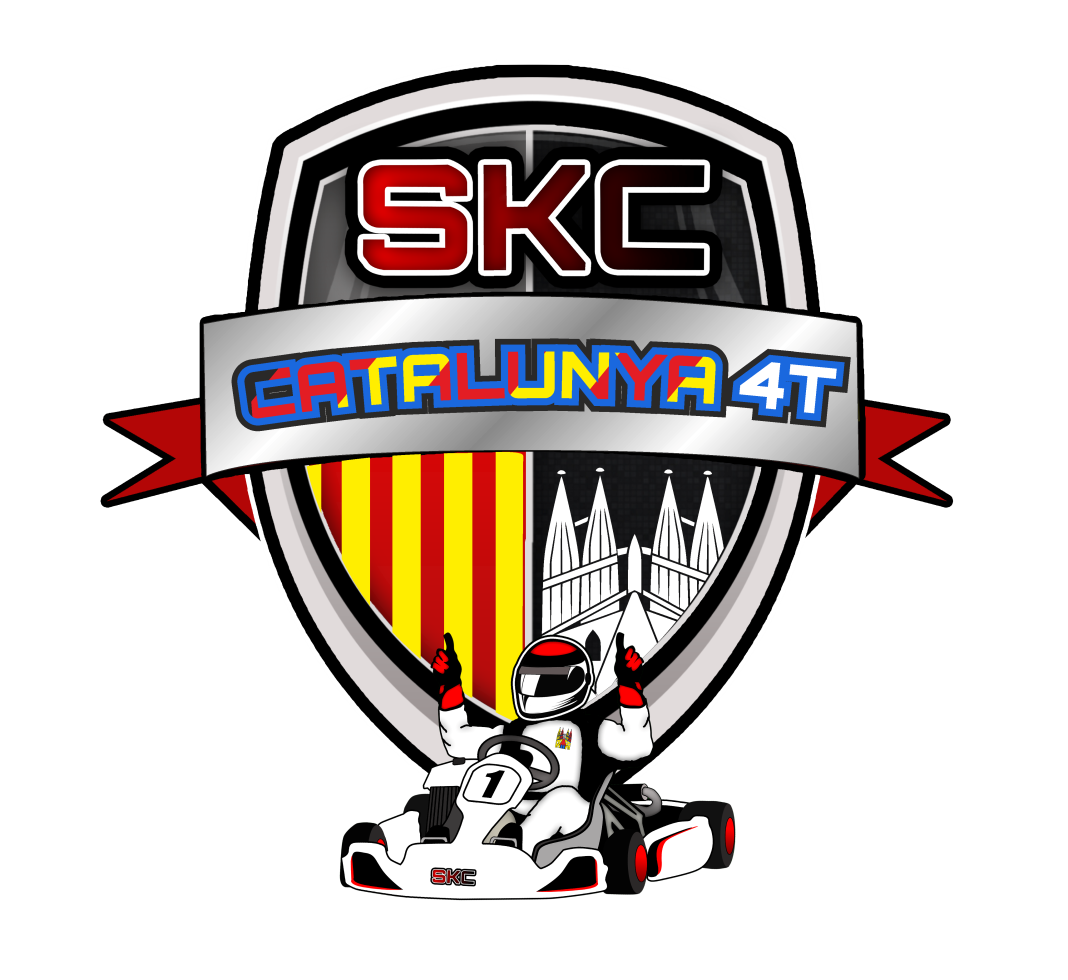 PºPuntos Q1PºPuntosRace 1PºPuntos Q2PºPuntos Race 2Puntos Race 3Puntos Race 3Puntos Race 3Puntos Race 3Puntos Race 311511501151150125021207411872142147214214722432220642186313314531331453240232054318541241434124143423724204441845115142511514252352520345183610614161061416233262024618279714079714072312720147181888139888139822928200481809791389791389227291994917910610137106101371022530198501781151113611511136112233119751177124121351241213512221321965217613313134133131341321933195531751421413314214133142173419454174151151321511513215215351935517316016131160161311621336192561721701713017017130172113719157171180181291801812918210381905817019019128190191281920939189591692002012720020127202084018860168PºPuntosPºPuntosPºPuntos158021480413982570224764239435632347243390456024468443865555254644538265502646046378754527456473748540284524837095352944849366105303044250362115253143851358125203243452354135153343053350145103442654346155053542255342165003641856338174963741457334184923841058330194883940659326204844040260322